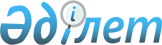 Шиелі аудандық мәслихаттың 2017 жылғы 7 қарашадағы №15/5 "Сот шешімімен коммуналдық меншікке түскен болып танылған иесіз қалдықтарды басқару қағидаларын бекіту туралы" шешімінің күші жойылды деп тану туралыҚызылорда облысы Шиелі аудандық мәслихатының 2021 жылғы 19 қазандағы № 13/3 шешімі. Қазақстан Республикасының Әділет министрлігінде 2021 жылғы 26 қазанда № 24904 болып тіркелді
      Қазақстан Республикасының "Құқықтық актілер туралы" Заңының 27-бабына сәйкес Шиелі аудандық мәслихаты ШЕШТІ:
      1. Шиелі аудандық мәслихаттың "Сот шешімімен коммуналдық меншікке түскен болып танылған иесіз қалдықтарды басқару қағидаларын бекіту туралы" 2017 жылғы 7 қарашадағы №15/5 (нормативтік құқықтық актілерді мемлекеттік тіркеу тізілімінде №6035 болып тіркелген) шешімінің күші жойылсын.
      2. Осы шешім алғашқы ресми жарияланған күнінен кейін күнтізбелік он күн өткен соң қолданысқа енгізіледі.
					© 2012. Қазақстан Республикасы Әділет министрлігінің «Қазақстан Республикасының Заңнама және құқықтық ақпарат институты» ШЖҚ РМК
				
      Шиелі аудандық мәслихат хатшысы 

Т. Жағыпбаров
